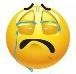 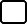 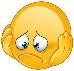 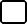 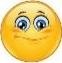 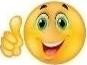 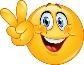 1. Order the words.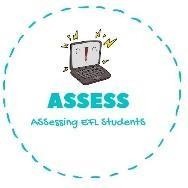 Vee s’Earsy Wen ->  	ENGLISH EXAMWriting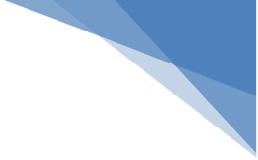 Tsmchrais ->  	Espntre -->  	Toesmlite ->  	2. What is it?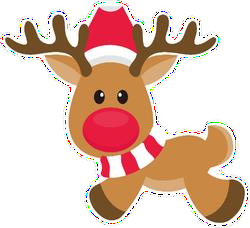 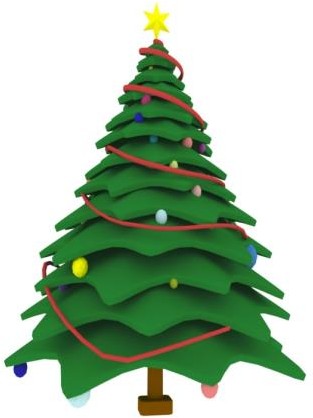 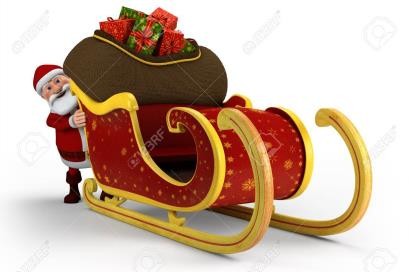 R _ _ _ _ _ _ _	C _ _ _ _ _ _ _ _ T _ _ _	S _ _ _ _ _Assessing EFL Students